                                                                                            GLENDALE GIRLS 2022    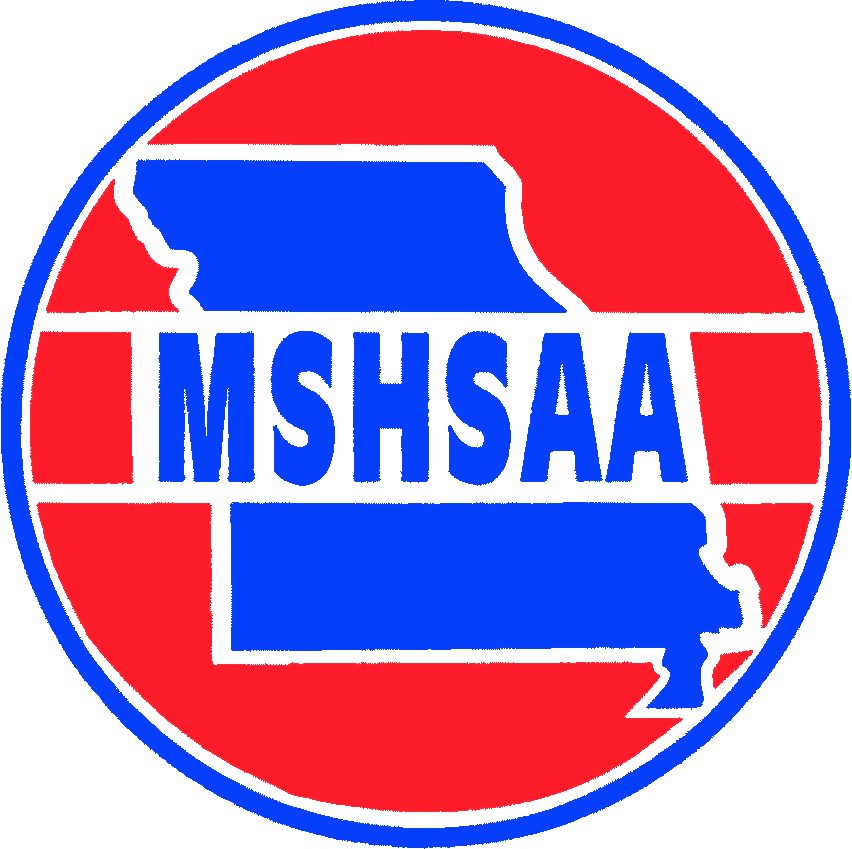 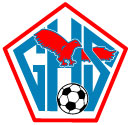 Date			Opponent		Order of Play	Location	TimeMarch 21		Lebanon		JV/V			Lebanon	5:00pmMarch 22 		Nixa			JV/V			Glendale	5:00pm  March 24		Camdenton 		JV/V			Glendale	5:00pmMarch 29		Republic		JV/V			Glendale	5:00pmMarch 31		Parkview		JV/V			Glendale	5:00pmApril 5			Ozark			JV/V			Ozark		5:00pmApril 7			Central			V			Glendale	5:00pmApril 8			Villa Duchesne		V			Glendale	3:00pmApril 9			Southern Boone	V			Glendale	10:00amApril 12			Hillcrest		JV/V			Glendale	5:00pmApril 14			Hickman		V			Kickapoo	8:00pmApril 15			Jackson		 	V			Kickapoo	4:00pm April 16			Timberland		V			Kickapoo	NoonApril 18			Neosho			JV/V			Glendale	5:00pmApril 21			Kickapoo		JV/V			Glendale	5:00pmApril 25			West Plains		JV/V			West Plains	5:00pmApril 26			Bolivar			JV/V			Bolivar		5:00pm                                                                                                                                                                                                                            April 30			Rolla			V/JV			Rolla		NoonMay 2			Catholic		JV/V			Catholic	5:00pmMay 5			Central			V			Central		5:00pmMay 7			Capital City		V			Glendale	9:00amMay 10 		Waynesville		JV/V			Glendale	5:00pm